MEMORANDUM  DEPARTMENT OF TRANSPORTATIONProject Development Branch(303)757-9040FAX (303)757-9868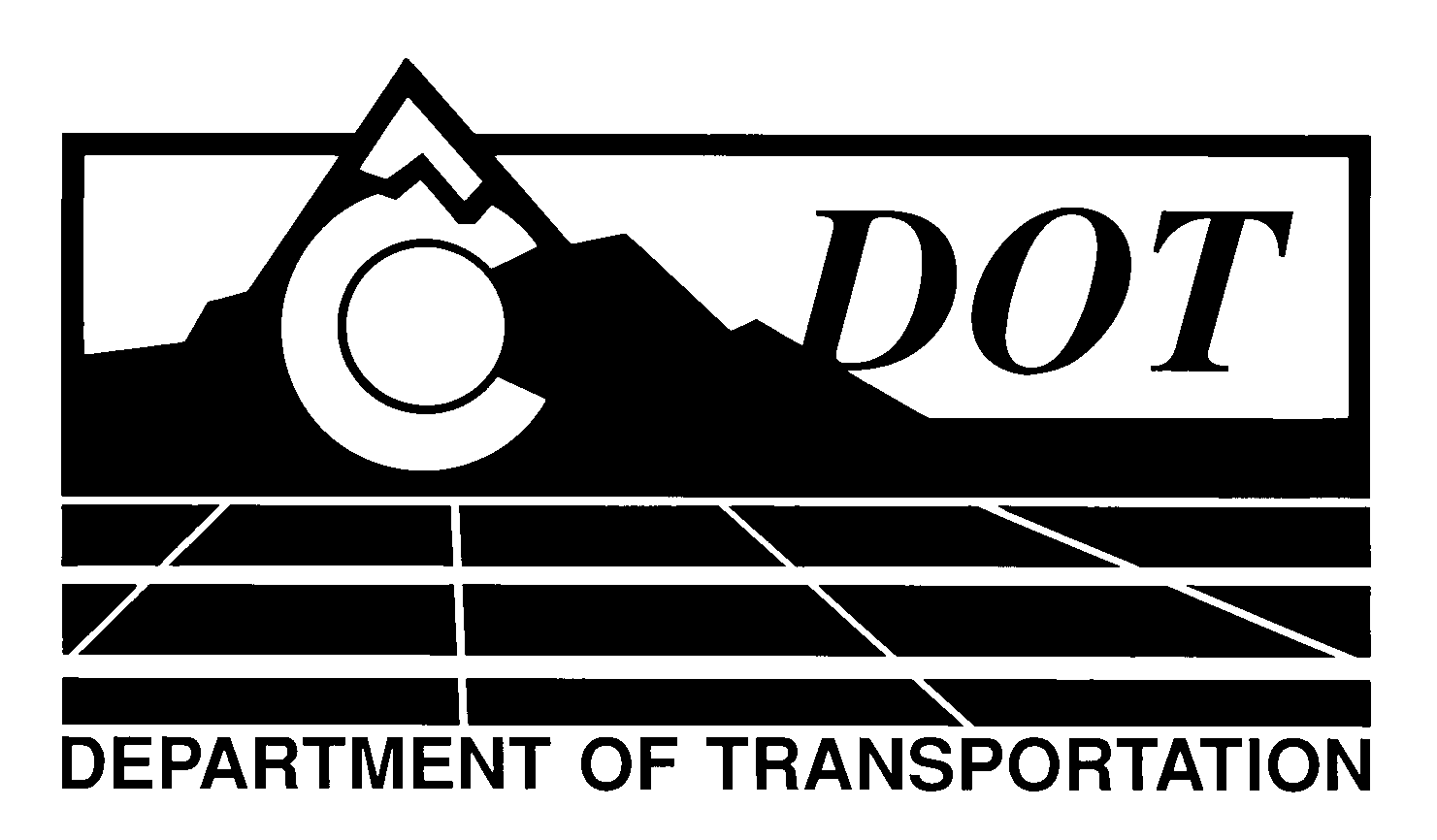 DATE:	April 26, 2012TO:	All Holders of Standard Special Provisions	FROM:	Larry Brinck, Standards and Specifications EngineerSUBJECT:	Revision of Section 401, Reclaimed Asphalt ShinglesEffective this date, our unit is issuing a new standard special provision, Revision of Section 401, Reclaimed Asphalt Shingles.   This new standard special provision is 3 pages long.  It should be used on projects with voids acceptance of hot mix asphalt as determined by the Region Materials Engineer.  It may also be used on other projects as determined by the Region Materials Engineer.The use of this standard special provision is mandatory on appropriate projects advertised on or after .  Please feel free, however, to include it projects advertised before this date.   This new standard special provision allows the use of Reclaimed Asphalt Shingles (RAS) in hot mix asphalt (HMA) up to a maximum of 5 percent of the total weight of the mix, provided all specifications for HMA are met.  Those of you who keep books of Standard Special Provisions should add this new standard special provision to your file. For your convenience, we are attaching a new Index of Standard Special Provisions, which is also effective this date.  In addition, you will find this and other special provisions that are being issued this date in one place in the CDOT Construction Specifications web site:http://www.coloradodot.info/business/designsupport/construction-specifications/2011-SpecsPlease click on the hyperlink titled “Recently Issued Special Provisions”.LB/mrsAttachmentsDistribution: Per distribution list